Зимний спортивный праздник в подготовительной   группе«В царстве вечной мерзлоты».Цель: сохранение и укрепление физического и психического здоровья детей, повышение интереса к систематическим занятиям физической культурой и спортом.Задачи:Развивать координацию движений детей, мелкую моторику, воображение, психофизические качества: быстроту, ловкость, равновесие, ориентировку в пространстве, творческие способности;Совершенствовать технику выполнения различных упражнений.Расширять представления о географическом расположении северного и южного полюсов (размещение их на глобусе), о растительном и животном мире, климате;Учить устанавливать причинно-следственные связи между средой обитания и жизнью животных; развивать мышление, память, способность к умозаключениям.Используемое оборудование: глобус, слайды с изображением животных Арктики и Антартиды, музыкальные фонограммы, 2 обруча, пластмассовые льдинки и рыбки (раздаточный материал), 2 скакалки, «снежки», проектор.Ход занятия:Входит инструктор с глобусомУ меня в ладонях страны,Реки, горы, океаны.Догадались в чем тут фокус?Я держу руками ……- Правильно ребята, глобус. Вы уже знаете, что глобус-уменьшенная модель земли. А я вам расскажу, что его «макушка» выкрашена белым неспроста.Обратите внимание-снизу глобус тоже белый. Так обозначены на глобусе и на картах две противоположные полярные области Земли: самая серверная-Арктика и самая южная –Антарктида.Арктику омывает северный ледовитый океан, и он почти весь скован толстым, крепким льдом. Здесь на Крайнем севере в Арктике, лед никогда не тает. Как вы думаете почему?Ответы детей- Верно! Лед здесь не тает, потому что коротким полярным летом солнце не поднимается высоко, его нежаркие лучи отражаются ото льда и снега. Растопить лед такое солнце не может. А зимой здесь круглые сутки темно-ночь. Такая долгая ночь называется «полярной». Летом и зимой Арктика бела от снега и льда. Вот поэтому макушку глобуса и покрасили в белый цвет.Если перевернуть глобус вместе с подставкой вверх ногами, мы увидим вторую белую «макушку». Огромная белая страна. Только здесь не океан, а земля, закована в ледяной панцирь-огромный материк –Антарктида. Холоднее места не найдешь во всем мире. Ледяной ветер наносит новые горы снега. Под собственным весом снежные сугробы утрамбовываются и превращаются в лед. И так из века в век.Ребята, сегодня я приглашаю вас в путешествие по Арктике и Антарктиде.Антарктида- самое холодное место на земле, летом там минус 50, а зимой минус 90С. Поэтому я предлагаю вам утеплиться (одеть шарфы и перчатки).А теперь вперед!Ведущий крутит глобус и произносит слова:Раз, два, три!Покружились, покружились!И в снежинки превратились!Мы летели, мы летелиИ на землю тихо сели.Глазки мы свои закрыли,А потом опять окрыли!Улыбнулись, повернулись!В Антарктиде мы очнулись!!!Фонограмма ветра и вьюги…- Лед кругом , а эти птицы Не боятся простудиться.(Пингвины)Пингвины живут только на южном полюсе в Антарктиде. Давайте поиграем в игру с пингвинами?Игра «Пингвины»Дети прыгаю поочередно с зажатым мячом между коленями до флажка, затем оббегают его и приносят мяч следующему. (Музыкальное сопровождение «В Антарктиде льдины землю скрыли…»)Ведущий показывает слайд с изображением тюленя.-Ребята, посмотрите справа на льдине, кто это?Он лежит в тени как пень.А зовут его ….?(Тюлень)-Как вы думаете, почему у тюленя нет мохнатой шерсти, которая бы защищала его от холода и ветра?-Я предлагаю вам прослушать сказку об этом.Прослушивание аудио сказки  Б.Заходера «Как тюлень стал тюленем».Ведущий показывает слайд с изображением  моржей.-Ребята, посмотрите, там кто-то лежит за снежной глыбой!Зверь морской клыкастый,Вместо ног у него ласты.(Морж)-Ребята, давайте поиграем с моржом?Игра «Моржи и льдины» (аналог «Бездомный заяц»)-Рябята, вы не устали? Так,  ребята в Антарктиде побывали, а про Арктику на северном полюсе забыли….Надевайте шапки и шарфы и отправляемся в Арктику.Что такое Арктика? Не простой вопрос…Это снег и ветер, голубой торос,Это ночь полгода и полгода день,Белые медведи, северный олень.Что такое Арктика? Все и вся всерьез,Испытанья, тактика, силы на износ….Мерзлота как вечность, о тепле мечты,Снега бесконечность, изо льда цветы.Зимой в Арктике не бывает ни утра, ни дня, ни вечера: круглые сутки – ночь. И тянется она полгода. В центре Арктики. В центре Арктики весь покрытый льдом находиться Северный Ледовитый Океан.Ведущий крутит глобус и произносит слова:Раз, два, три!Покружились, покружились!И в снежинки превратились!Мы летели, мы летелиИ на землю тихо сели.Глазки мы свои закрыли,А потом опять окрыли!Улыбнулись, повернулись!И мы в Арктике очнулись!!!-Весной и осень в полярных областях можно наблюдать одной из самых красивейших явлений природы-северное сияние. А вы знаете, что такое северное сияние и откуда оно берется? Я предлагаю вам посмотреть познавательной видео об этом природном явлении.Просмотр программы «С добрым утром, малыши! Северное сияние!» (2м)Звучит мелодия из к.ф. «Умка» и на экране появляется слайд с белым медведем.-Ребята, кто это?Хорошо мне в зоопарке,Только климат слишком жаркий.Должен я в воде сидеть-Белый северный ……(медведь)-А как вы думаете, чем белый медведь питается, ведь севере только снег и нат ягод, грибов?  -Правильно белые медведи ловят рыбы в проруби. А с помощью чего медведь рыбу ловит?  А вы хотите попробовать?Игра «Белый медведь ловит рыбу» ПриложениеНа полу лежит обруч с пластмассовыми снежинками и рыбками. Ребенок садиться, руки в упоре сзади и с помощью ног (лап) пытается захватить рыбку и выловить из проруби.-Друзья, медведю мы помогли и он предлагает нам поиграть с ним в снежки, но не обычные , а снежки «наоборот».Игра «Наоборот» со снежком.Ведущий бросает ребенку снежок и называет прилагательное, а тот должен бросить снежок, ведущему назвав слово наоборот.Летом дни жаркие, а зимой…Летом небо светлое, а зимой…Летом день длинный, а зимой….Летом солнце яркое, а зимой…Весной лед на реке тонкий, а зимой ….Снег мягкий, а лед…Одни сосульки длинные, а другие…Звучит мелодия звон колокольчиков. На экране слайд с изображением северных оленей.Этот житель круглый годЛишь на севере живет.Он с ветвистыми рогамиИ со стройными ногами.А на ножках тех копыта,Зверь хороший, не сердитыйМох жует он целый день.Это северный ….Я предлагаю вам на оленьей упряжке отправится домой.Игра «Оленьи упряжки» (со скакалкой, аналог игры «Кони»).Молодцы, ребята! Сегодня вы отлично потрудились! Сегодня вы получили знания о животном и растительном мире Арктики и Антарктиды, узнали о климате Северного и Южного полюсов, поиграли в игры.Используемая литература:«Инструктор по физкультуре» №3/2015, СфераН.Н. Ефименко «Программа «Театр физического воспитания и оздоровления детей дошкольного возраста», М., 2004К.К. Утробина «Занимательная физкультура в детском саду для детей 3-5 лет. М., 2003Б.Б. Егоров , В.Г. Кудрявцев «Развивающая педагогика оздоровления, М., 2000https://www.maam.ru/detskijsad/sportivnoe-razvlechenie-v-podgotovitelnoi-grupe-puteshestvie-po-antarktide.htmlПриложение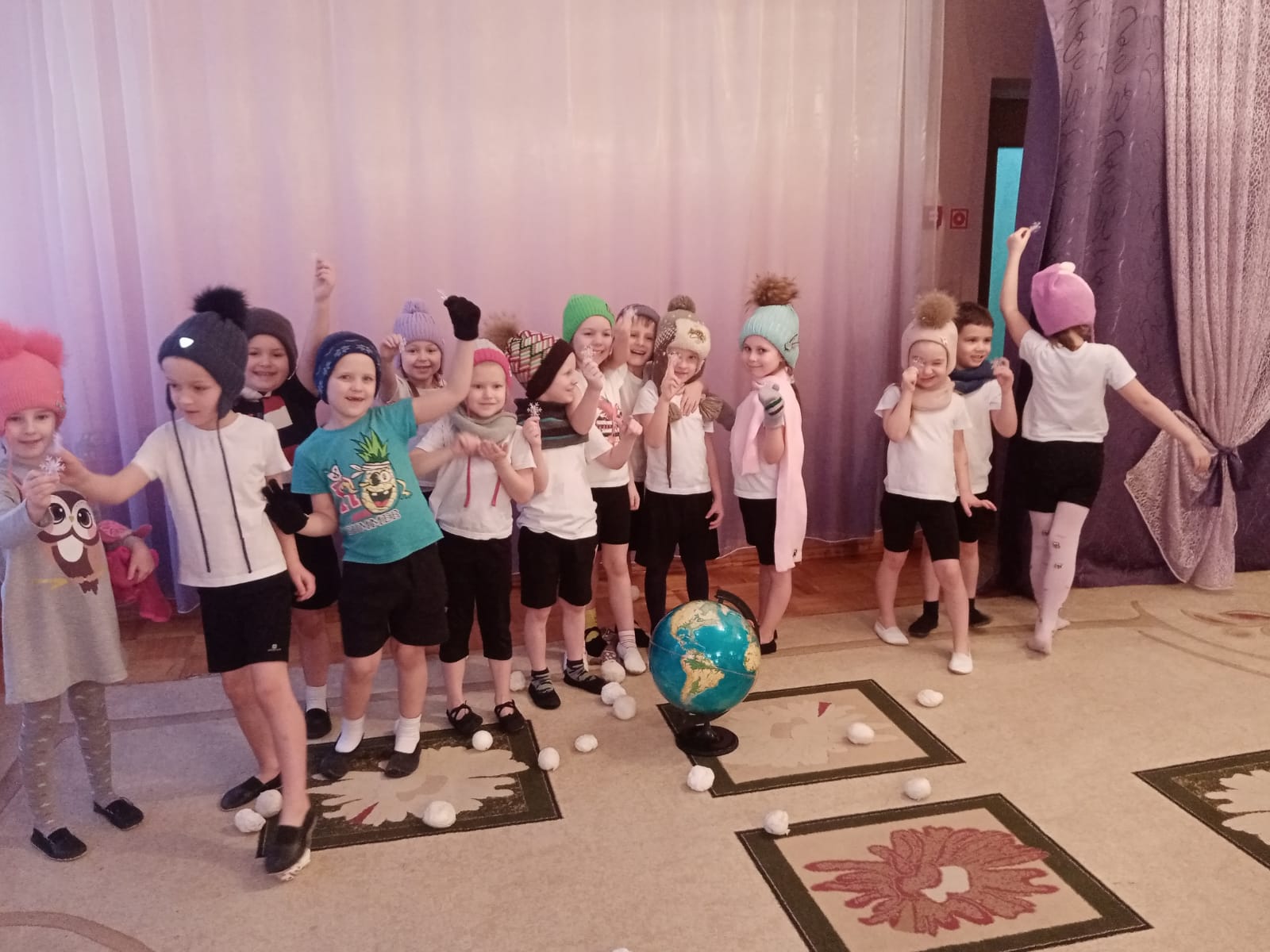 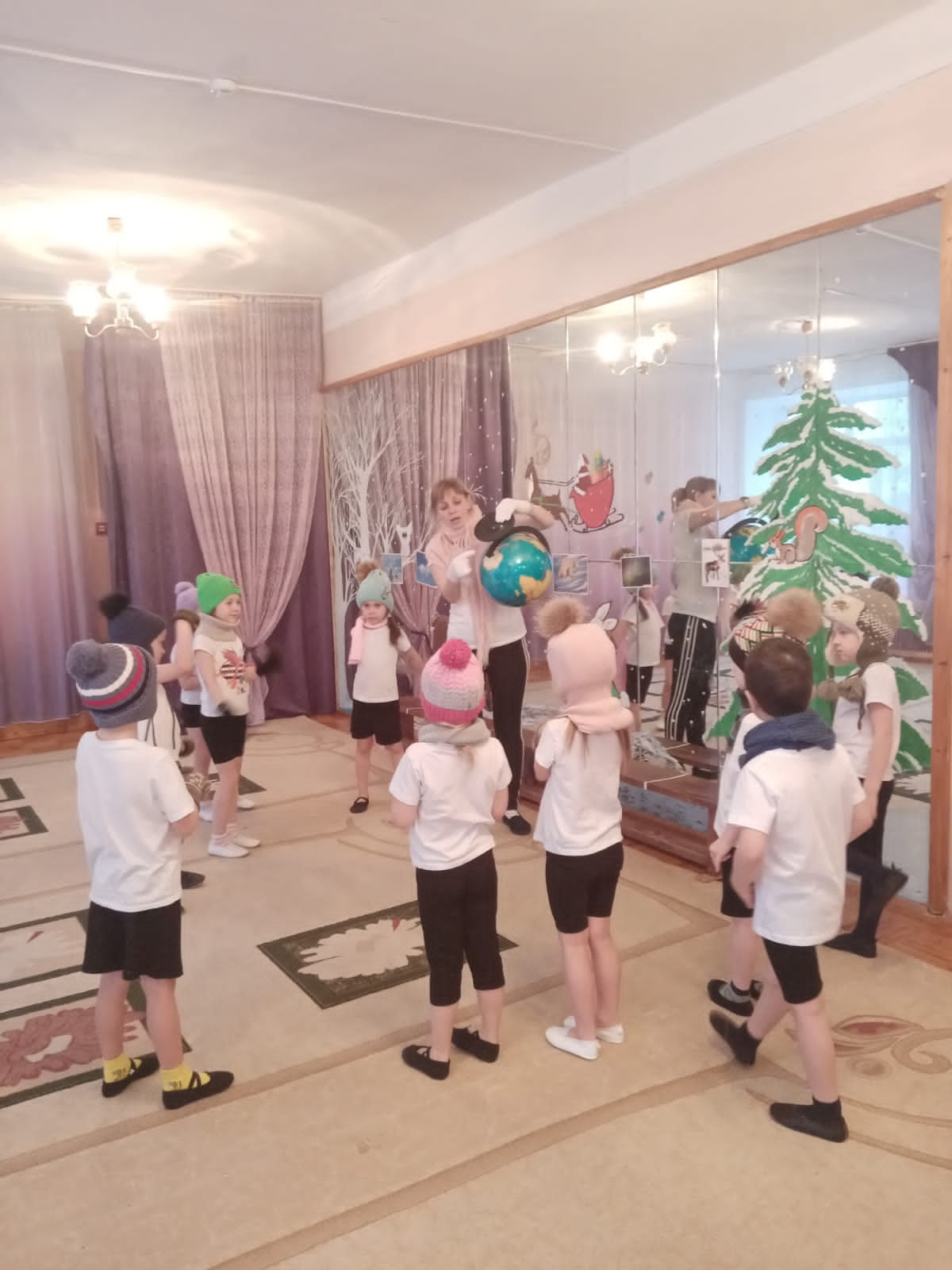 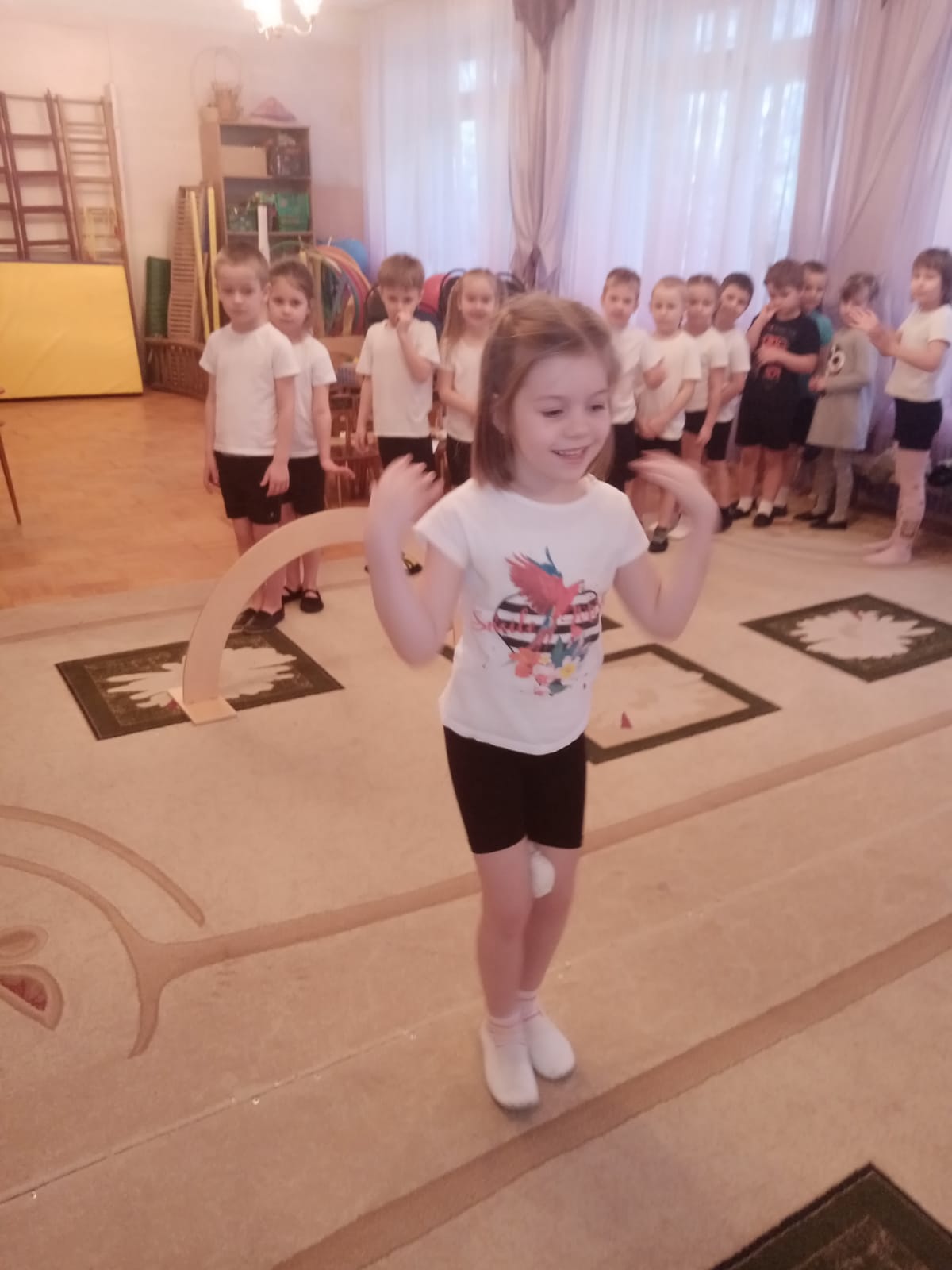 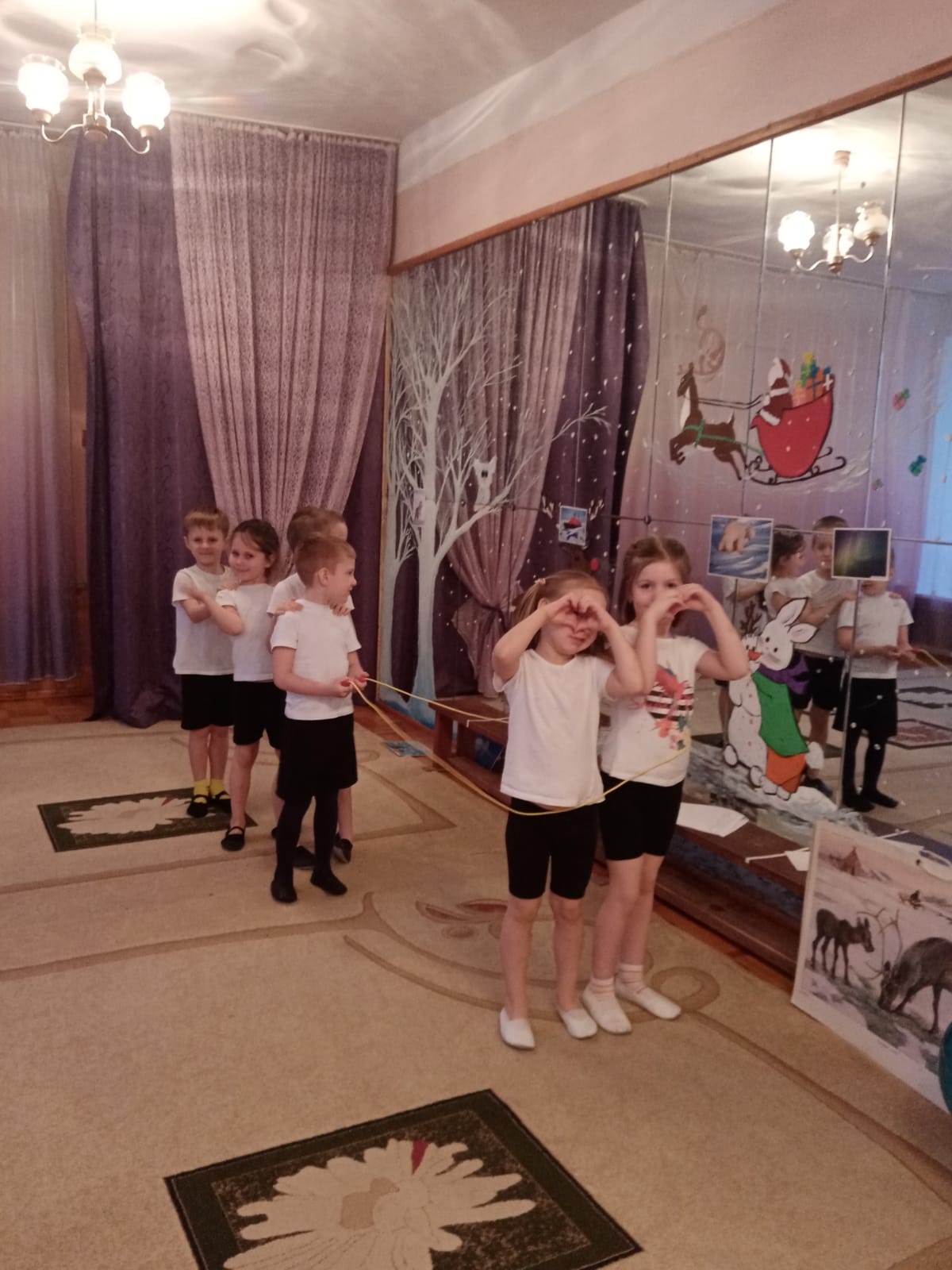 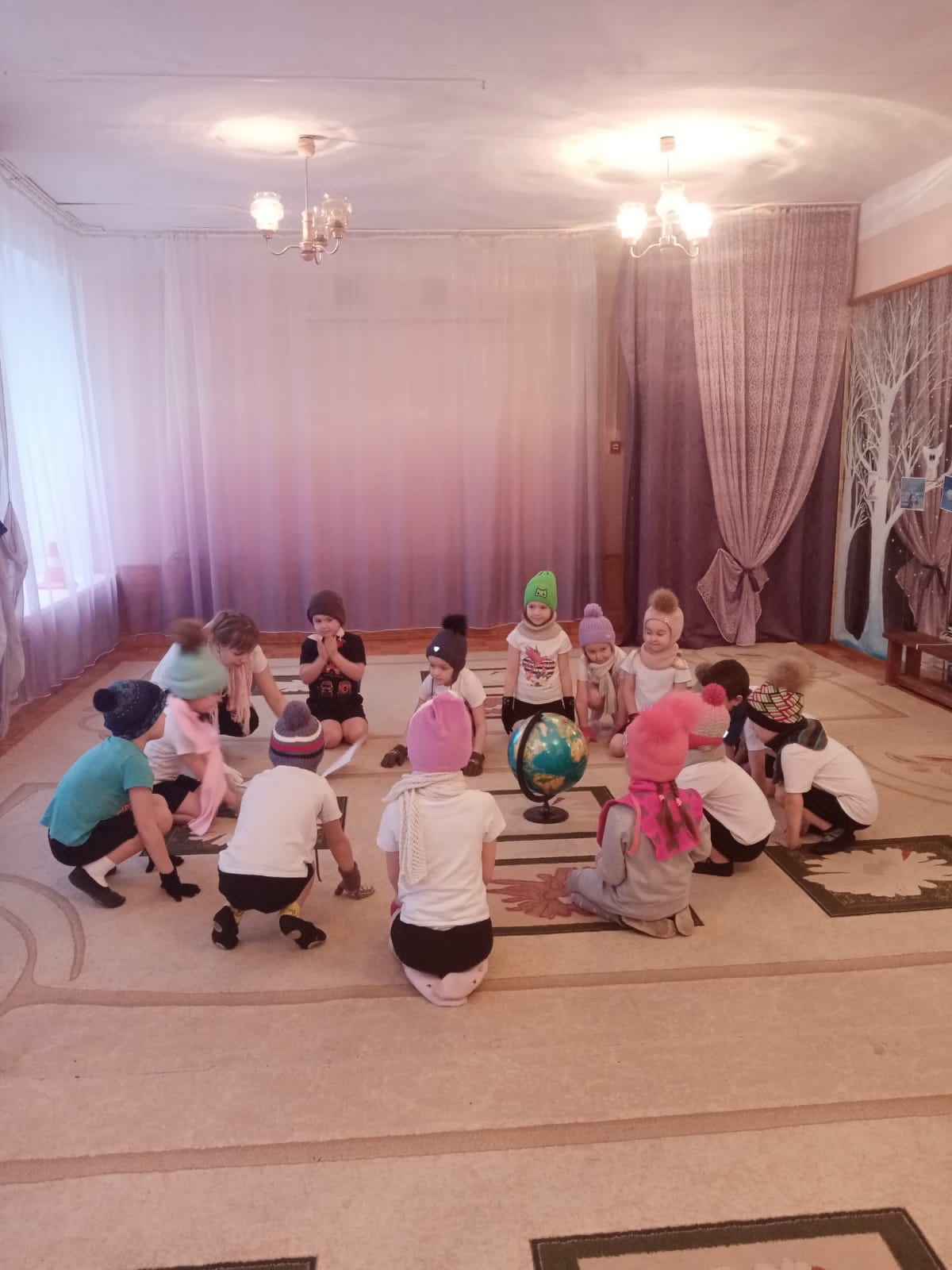 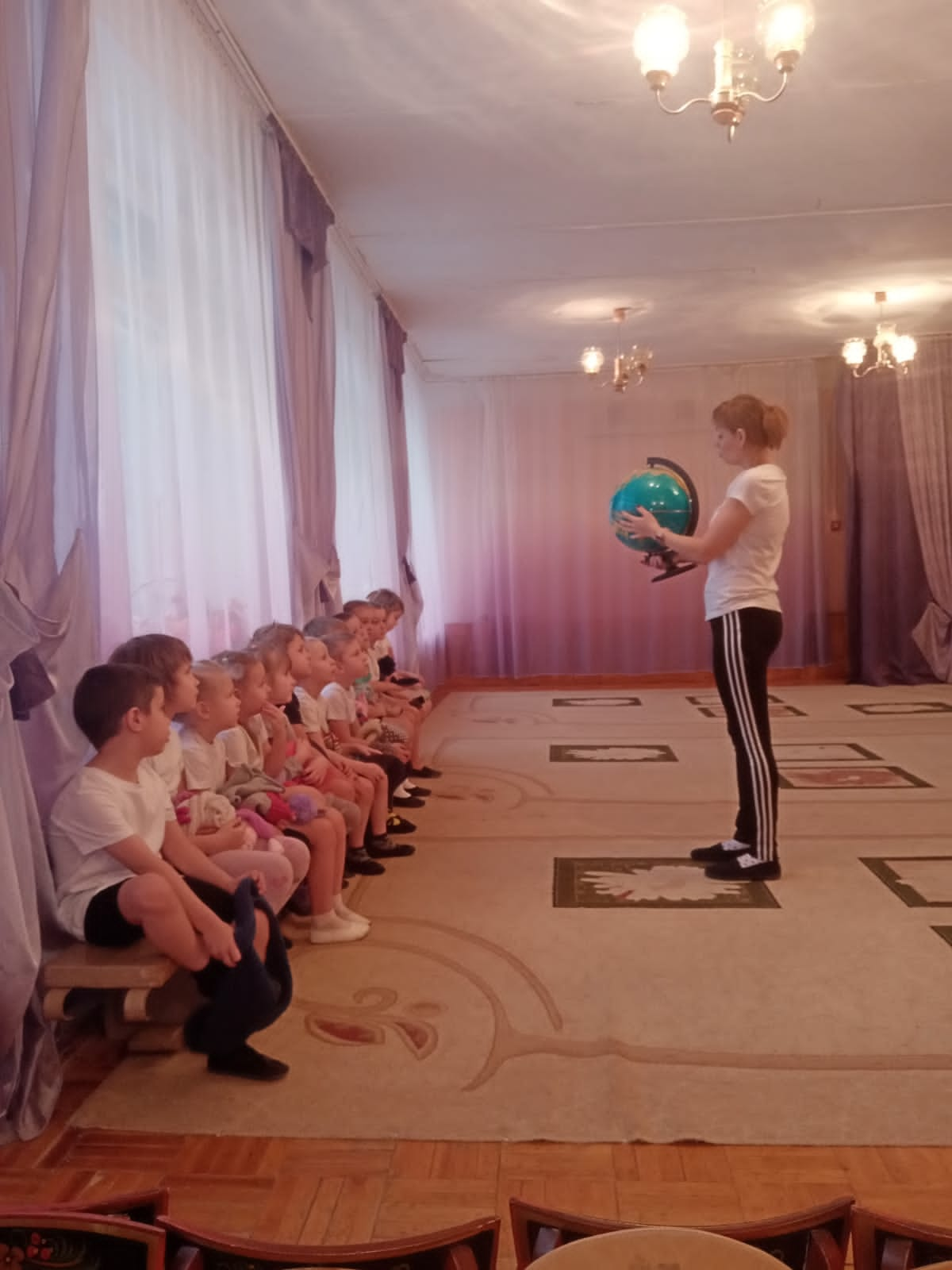 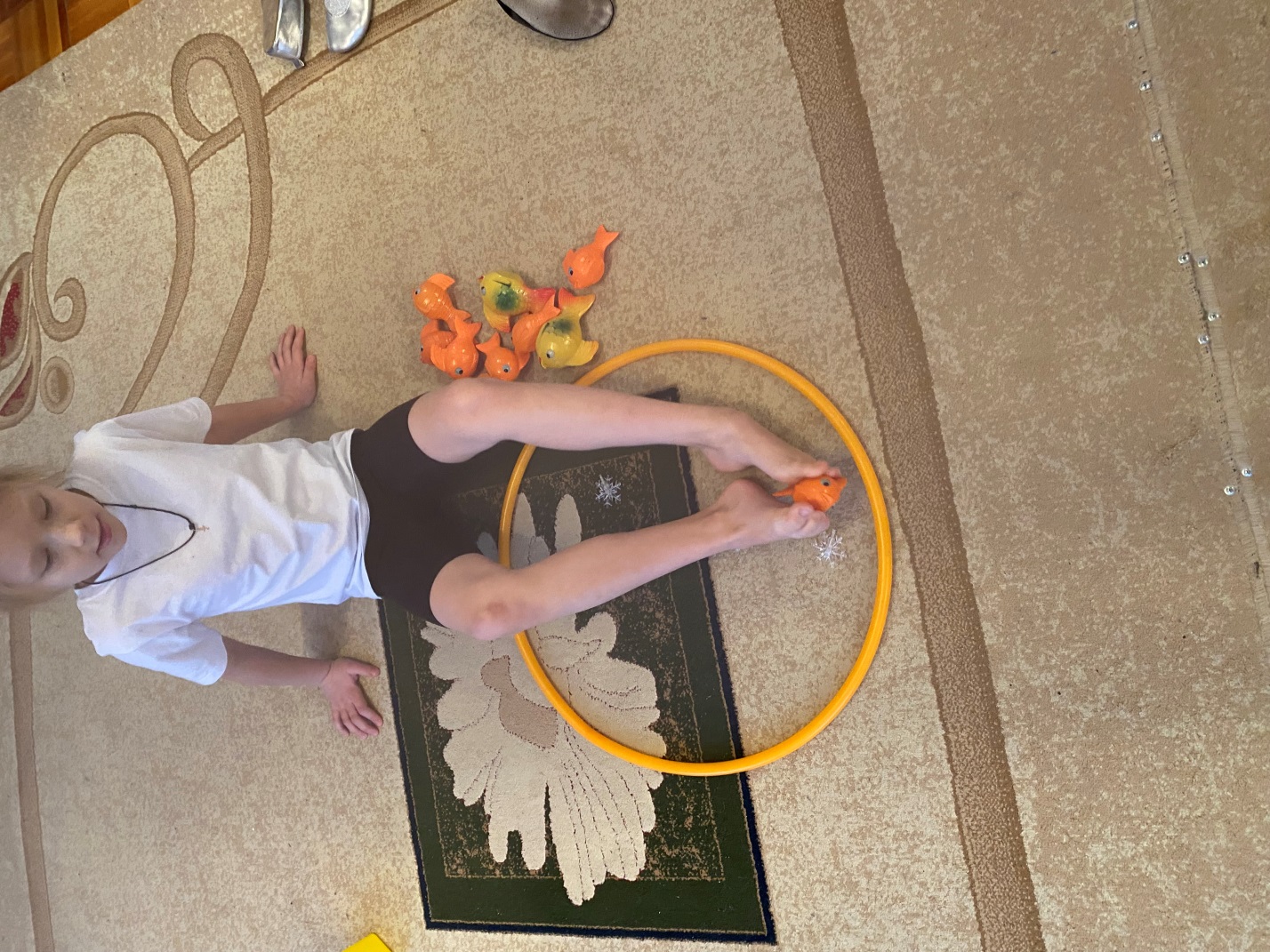 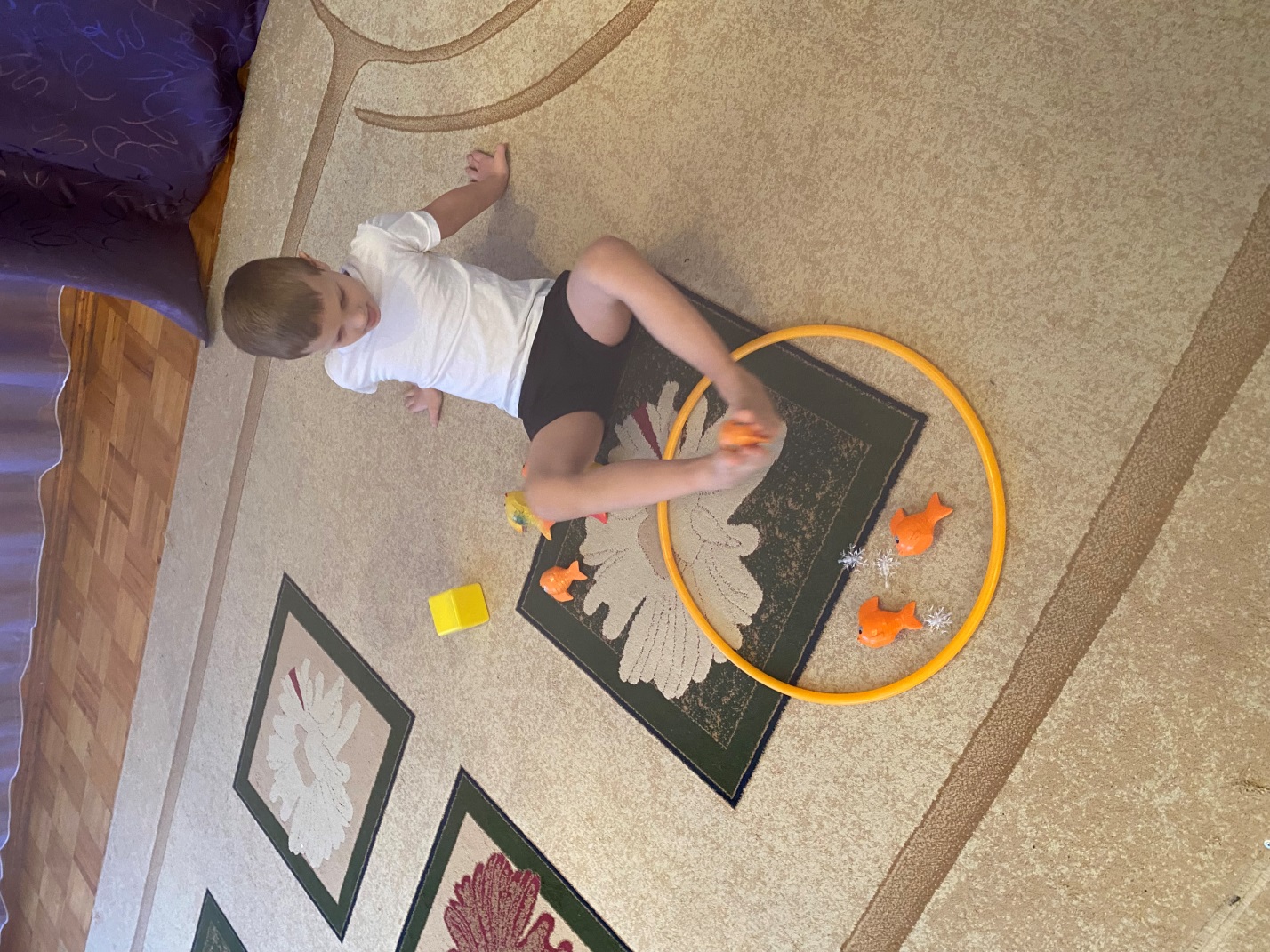 